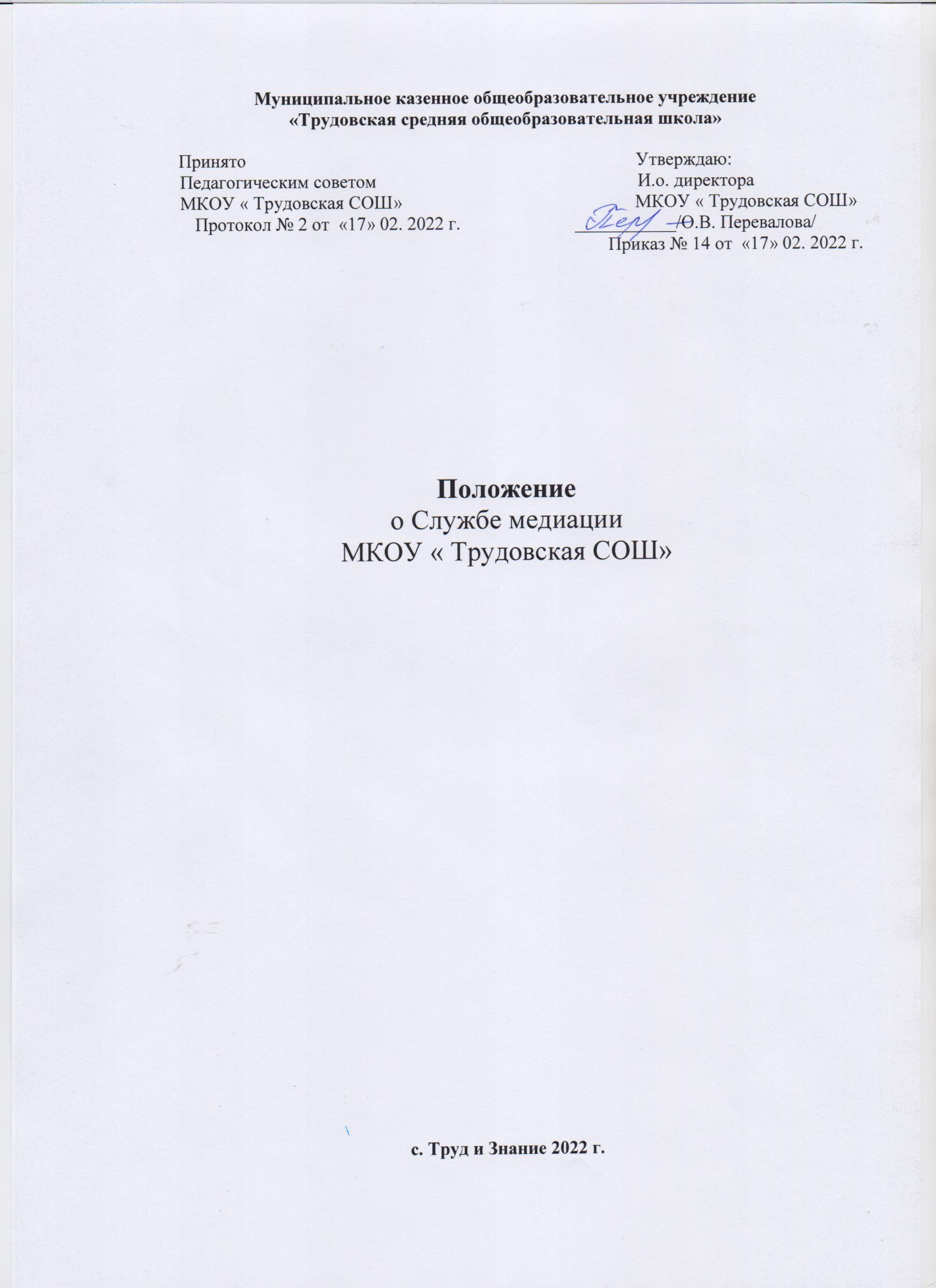 1. Общие положения1.1. Служба медиации является объединением обучающихся и педагогов, действующим в образовательной организации МКОУ «Трудовская СОШ» на основе добровольных усилий педагогов и обучающихся (воспитанников).1.2. Служба медиации осуществляет свою деятельность на основании действующего законодательства РФ: Концепции развития до 2017 года сети служб медиации в целях реализации восстановительного правосудия в отношении детей, в том числе совершивших общественно опасные деяния, но не достигших возраста, с которого наступает уголовная ответственность в Российской Федерации (утверждена распоряжением Правительства РФ от 30 июля 2014 года № 1430), Плана первоочередных мероприятий по реализации важнейших положений Национальной стратегии действий в интересах детей на 2012 – 2017 годы, методических рекомендаций Министерства образования и науки РФ (письмо Министерства образования и науки Российской Федерации от 18 ноября 2013 года № ВК844/07, методических рекомендаций по созданию и развитию служб школьной медиации в образовательных организациях (ФГБУ Федеральный институт медиации, 2015).Служба школьной медиации – это объединение участников образовательно-воспитательного процесса различных уровней (сотрудников образовательной организации, учеников, родителей и др.), направленное на оказание содействия в предотвращении и разрешении конфликтных ситуаций, возникающих в процессе учебно-воспитательной деятельности, с помощью  методов школьной медиации и медиативного подхода, и использование восстановительной практики в профилактической работе и мероприятиях, направленных на работу с последствиями конфликтов, асоциальных проявлений, правонарушений. 2. Цели и задачи службы медиации2..1.Основными целями Службы школьной медиации  являются: − создание благоприятной, гуманной и безопасной среды для развития и социализации личности, умеющей принимать решения и нести ответственность за свои поступки; − воспитание культуры конструктивного поведения в конфликте, основанной на медиативном подходе, который базируется на таких общечеловеческих ценностях как признание уникальности каждой личности, взаимное принятие, уважение права каждого на удовлетворение собственных потребностей и защиту своих интересов не в ущерб чужим; − улучшение качества жизни всех участников образовательно-воспитательного процесса.2.2. Задачами службы медиации являются: 2.2.1. Популяризация среди обучающихся, родителей и педагогов альтернативных способов разрешения конфликтов; принципов  и ценностей медиации.2.2.2. Помощь в разрешении конфликтных ситуаций  на основе принципов медиации; развитие  альтернативных  административному способов  реагирования на конфликты и правонарушения, снижение количества административных обращений.2.2.3. Проведение медиаций, школьных и семейных конференций, восстановительных программ для участников конфликтов.2.2.4. Обучение  всех участников образовательного процесса альтернативным методам (медиативному подходу)  урегулирования конфликтов;  повышение уровня психологической компетентности участников образовательного процесса, в том числе в сфере эффективной коммуникации в конфликте.2.2.5. Развитие медиации ровесников.3. Особенности участия несовершеннолетних обучающихся в  процедуре медиации  и деятельности службы школьной медиации3.1. Наряду с общими положениями организации работы самой СШМ, важно учитывать следующие особенности участия детей в процедуре медиации, а также в деятельности службы школьной медиации:− необходимо информированное согласие от родителей (законного представителя) ребенка на работу и участие в программах службы школьной медиации ОО;− участие детей в программах службы школьной медиации ОО относится к  направлениям воспитательной работы, направленной на позитивную социализацию, ресоциализацию несовершеннолетних, в т.ч.  совершивших правонарушения;− при конфликте между взрослым и ребенком (несовершеннолетним), а это изначально подразумевает некий дисбаланс, необходимо согласие  со стороны родителей (законного представителя) на участие ребенка в процедуре, так и на присутствие в процедуре взрослого (родителей, законного представителя); − повседневные школьные конфликты  необходимо  оперативно урегулировать   с  привлечением  службы школьной медиации; − при разрешении конфликтов «ребенок – взрослый» в процедуре медиации может участвовать в качестве ко-медиатора учащийся из  числа «медиаторов-ровесников» наравне с медиатором-взрослым. Выбор медиатора из числа «медиаторов-ровесников» может происходить как по согласованию со сторонами, так и опираясь только на выбор учащегося, являющегося стороной конфликта (таким образом можно компенсировать изначальный дисбаланс в позиции «ребенок – взрослый»); − проведение процедуры медиации предпочтительно в формате совместных встреч, но при необходимости в разумных пределах можно использовать раздельные встречи; − учащийся может так же, как и другая сторона пригласить в процедуру кого-то еще, если он считает, что это целесообразно; − в спорах между детьми в роли медиатора может выступать медиатор-взрослый, медиатор-учащийся, ко-медиаторы в связке «взрослый – учащийся» или «медиатор – учащийся из числа «медиаторов-ровесников», в зависимости от выбора сторон и от сложности ситуации; − сложные конфликты между детьми, в которые также могут быть уже вовлечены и взрослые (например, родители),  разрешаются взрослыми, но при желании стороны, а также когда это целесообразно и не вызывают возражений у сторон, возможно и привлечение ребенка в ко-медиацию. 3.2. Взрослый  медиатор должен проявлять чуткость к потребностям ребенка, его отношению к участию родителей, законного представителя в процедуре медиации и быть готовым к различным реакциям ребенка на их участие в разрешении той или иной конфликтной ситуации. 3.3. Родители (законные представители) детей должны быть информированы о том, что процедура медиации – это процедура сторон спора и именно они являются активными участниками процесса. 3.4. Ко-медиатор взрослый при работе с медиатором-учащимся, должен помнить о всех особенностях работы в формате ко-медиации, но еще принимать во внимание, что в ко-медиации медиаторы являются равными партнерами и ко-медиатор взрослый является примером для подражания для медиатора - ровесника.3.5. Основными формами участия несовершеннолетних  в деятельности СШМ ОО являются: обучение основам медиации и деятельности в качестве  «медиаторов-ровесников», участие в районных и городских соревнованиях  школьных команд  медиаторов, проведение научно-исследовательской  и проектной деятельности. Деятельность учащихся в работе СШМ основана на  их добровольном участии и реализации личных интересов и  ценностей.4. Принципы деятельности службы медиации4.1. Деятельность службы медиации основана на следующих принципах: 4.1.1. Принцип добровольности, предполагающий как добровольное участие обучающихся в организации работы службы, так и обязательное добровольное  согласие сторон, вовлеченных в конфликт, на его урегулирование с  применением медиации. 4.1.2. Принцип конфиденциальности, предполагающий обязательство специалистов службы медиации не разглашать полученные в ходе программ сведения. Исключение составляет информация о противоправной деятельности, а также примирительный договор (по согласованию с участниками встречи и подписанный ими). 4.1.3. Принцип нейтральности, не позволяющий специалистам службы медиации принимать сторону одного из участников конфликта. Нейтральность предполагает, что специалисты службы примирения не выясняют вопрос о виновности или невиновности той или иной стороны, а являются независимыми посредниками, помогающими сторонам самостоятельно найти взаимоприемлемое решение. 4.1.4. Принцип равноправия, утверждающий равное право сторон оценивать конфликтную ситуацию и высказывать свою точку зрения, обсуждать свои эмоции и интересы, участвовать в выработке и принятии решений. У сторон также есть равные права на внимание и время медиатора. 5. Порядок формирования службы медиации5.1. Руководитель службы назначается приказом директора образовательной организации.5.2. Руководитель  и специалисты службы медиации проходят обязательное обучение  по программам школьной медиации.5.3. В состав службы медиации могут входить обучающиеся 7-11 классов, прошедшие обучение по программам  школьной  медиации, разработанным для учащихся. Родители (законные представители)  дают согласие на работу своего ребенка работу в Службе школьной медиации. 5.5. В состав службы школьной медиации могут входить представители школьного самоуправления, члены родительских комитетов ОО.5.6. Вопросы членства в службе медиации, требований к обучающимся, входящим в состав службы, и иные вопросы, не регламентированные настоящим Положением, могут определяться локальными актами службы медиации по согласованию с администрацией ОО. 6. Порядок работы службы медиации6.1. Служба медиации может получать информацию о случаях конфликтного или криминального характера от педагогов, обучающихся, представителей администрации школы, специалистов службы медиации, родителей. 6.2. Служба медиации самостоятельно принимает решение о возможности или невозможности использования процедуры медиации в каждом конкретном случае. 6.3. Процедура медиации начинается в случае согласия конфликтующих сторон на участие в данной процедуре. Если действия одной или обеих сторон могут быть квалифицированы как правонарушение или преступление, для проведения программы также необходимо информированное согласие родителей или их участие во встрече. 6.4. В случае если процедура медиации планируется как мера восстановительного правосудия, а дело находится на этапе дознания, следствия или в суде, то проведение медиации при необходимости согласуется с соответствующими организациями. 6.5. Процедура медиации не проводится с обучающимися младше 10 лет, а также с лицами, страдающими психическими заболеваниями. 6.6. Переговоры с родителями и должностными лицами по организации процедуры проводит руководитель или специалисты службы медиации из числа педагогов.            6.7. Процедура  медиации прекращается в связи со следующими обстоятельствами: 1) заключение сторонами медиативного соглашения - со дня подписания такого соглашения; 2) заключение соглашения сторон о прекращении процедуры медиации без достижения согласия по имеющимся разногласиям - со дня подписания такого соглашения; 3) заявление медиатора в письменной форме, направленное сторонам после консультаций с ними по поводу прекращения процедуры медиации ввиду нецелесообразности ее дальнейшего проведения, - в день направления данного заявления; 4) заявление в письменной форме одной, нескольких или всех сторон, направленное медиатору, об отказе от продолжения процедуры медиации - со дня получения медиатором данного заявления; 5) истечение срока проведения процедуры медиации - со дня его истечения с учетом положений ст. 13 настоящего Федерального закона. 6.8. В случае если в ходе медиации конфликтующие стороны пришли к соглашению, достигнутые результаты могут фиксироваться в письменном или устном соглашении. 6.9. Копия соглашения предоставляется в администрацию образовательной организации только при согласии сторон. 6.10. Служба медиации помогает определить способ выполнения обязательств, взятых на себя сторонами в соглашении, но не несет ответственность за их выполнение. При возникновении проблем в выполнении обязательств специалисты службы медиации могут проводить дополнительные встречи сторон с целью оказания помощи в установлении причин и трудностей, а также в поиске путей их преодоления (что может быть оговорено в письменном или устном соглашении). 6.11. При необходимости специалисты службы медиации информирует стороны конфликта о возможностях других специалистов и служб (социального педагога, психолога, юриста и пр.). 6.12. Деятельность службы медиации фиксируется в обобщенном виде в журналах и отчетах, которые являются внутренними документами службы, и доступ к которым имеет только руководитель службы. 6.13. Представитель администрации образовательной организации, курирующий службу медиации или являющийся её специалистом, организует проведение супервизий для специалистов службы медиации образовательной организации, а также обеспечивает участие её представителя в собраниях методического объединения медиаторов. 7. Организация деятельности службы медиации7.1. Службе медиации по согласованию с администрацией образовательной организации предоставляется помещение для встреч и проведения медиаций, а также возможность использовать иные ресурсы образовательной организации, такие как оборудование, оргтехника, канцелярские принадлежности, средства информации и другие. 7.2. Должностные лица образовательной организации оказывают службе медиации содействие в распространении информации о её деятельности среди педагогов и обучающихся. 7.3. Специалисты службы медиации имеют право на получение услуг психолога, социального педагога и других специалистов образовательной организации. 7.4. Администрация образовательной организации содействует взаимодействию службы медиации с социальными службами и другими организациями района и города. Администрация содействует обращению педагогов образовательной организации в службу медиации. 7.5. В случае если стороны согласились участвовать в процедуре медиации, круге сообщества или семейной конференции, то административные действия в отношении данных участников конфликта могут быть приостановлены. 7.6. Один раз в четверть проводятся совещания  администрации ОО и службой школьной медиации ОО по улучшению работы службы и ее взаимодействия со всеми участниками образовательного процесса, с целью предоставления возможности воспользоваться услугами службы большему числу желающих. 7.7. В случае если процедура медиации затрагивает факты, по которым возбуждено уголовное дело, администрация образовательной организации может ходатайствовать о приобщении к материалам дела соглашения сторон, а также иных документов в качестве материалов, характеризующих личность обвиняемого, подтверждающих добровольное возмещение имущественного ущерба и иные действия, направленные на заглаживание вреда, причиненного потерпевшему. 7.8. Служба медиации может вносить на рассмотрение администрации предложения по  проведению мероприятий, проектной деятельности, направленной  на реализацию целей и задач СШМ ОО. 8. Заключительные положения8.1. Настоящее положение вступает в силу с момента утверждения. 8.2. Изменения в настоящее положение вносятся директором образовательной организации по согласованию со службой медиации. 8.3. Инициаторами изменений, вносимых в положение о службе школьной медиации, могут стать представители администрации образовательной организации, специалисты службы медиации, а также представители органов школьного самоуправления.  